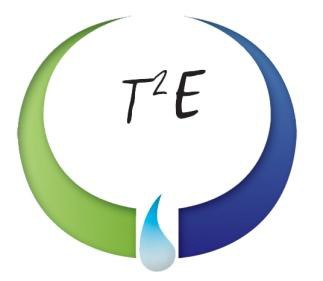 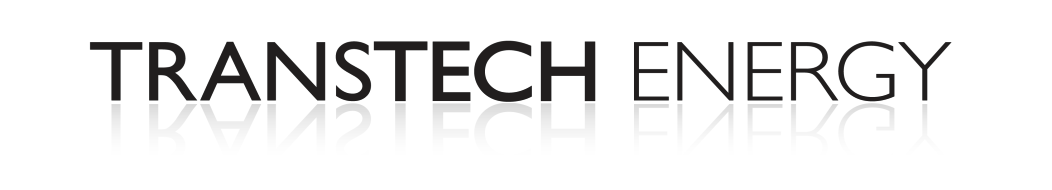 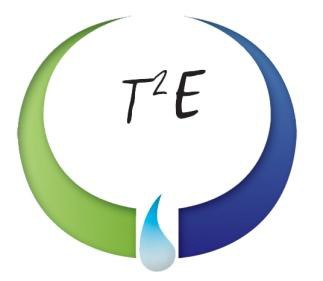 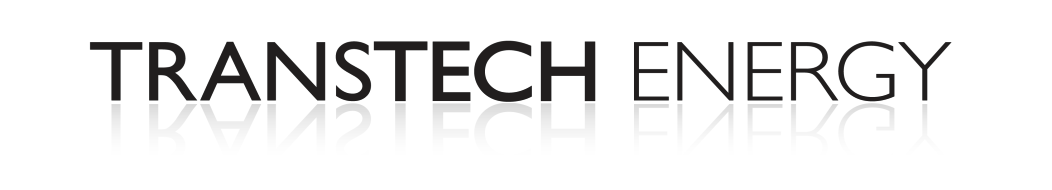 30,000-Gallon Storage VesselRocky Mount, NC VESSEL SPECIFICATIONSThe vessel listed is ASME certified and was manufactured by Delta. It has a National Board number with a U-1A data sheet. This steel vessel is 108” in diameter and 68-foot in length with hemispherical heads. The heads are 7/16” thick made from CSE 1056-4 and the shell is 13/16” thick made from A-212 grade steel.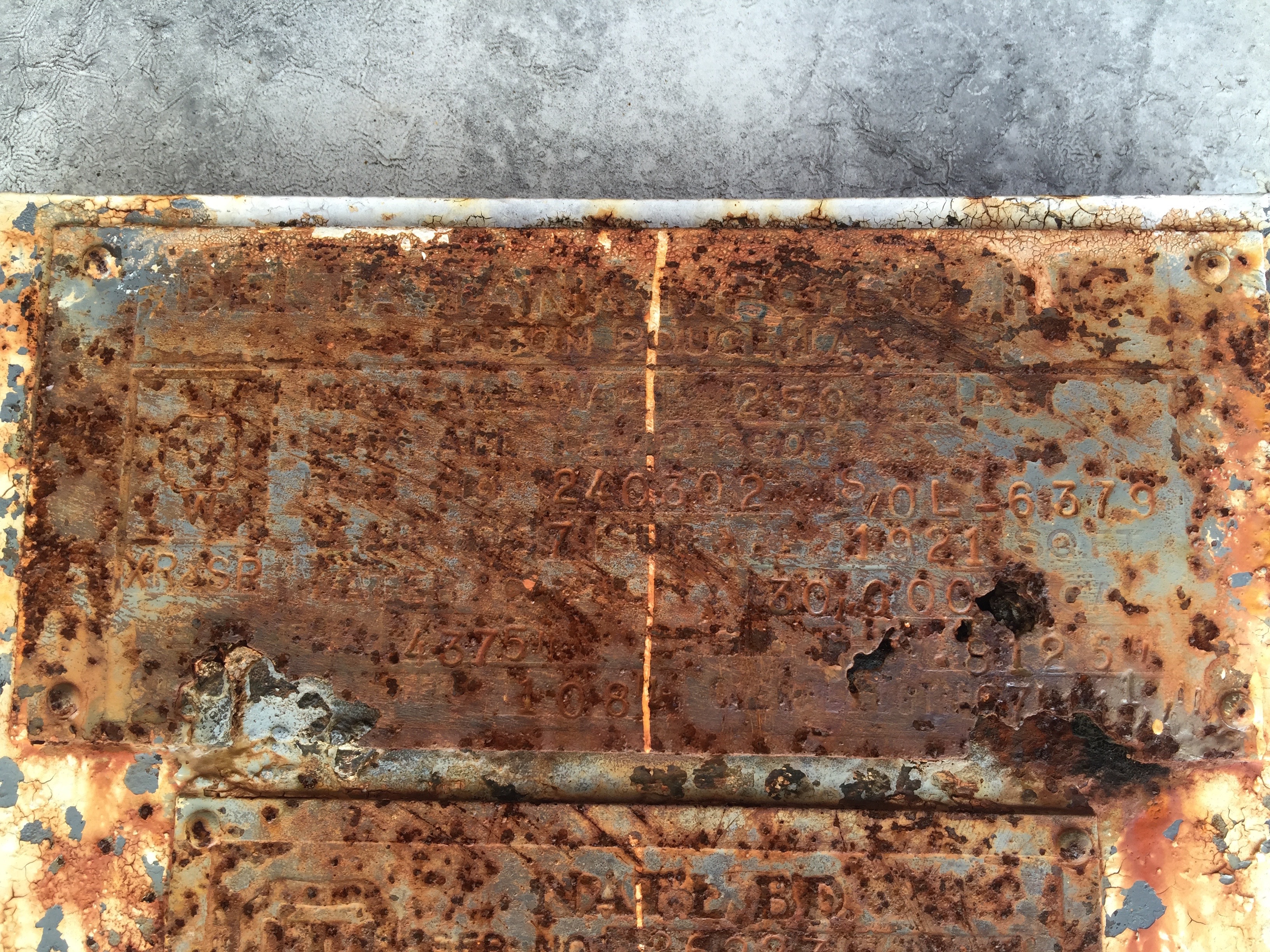 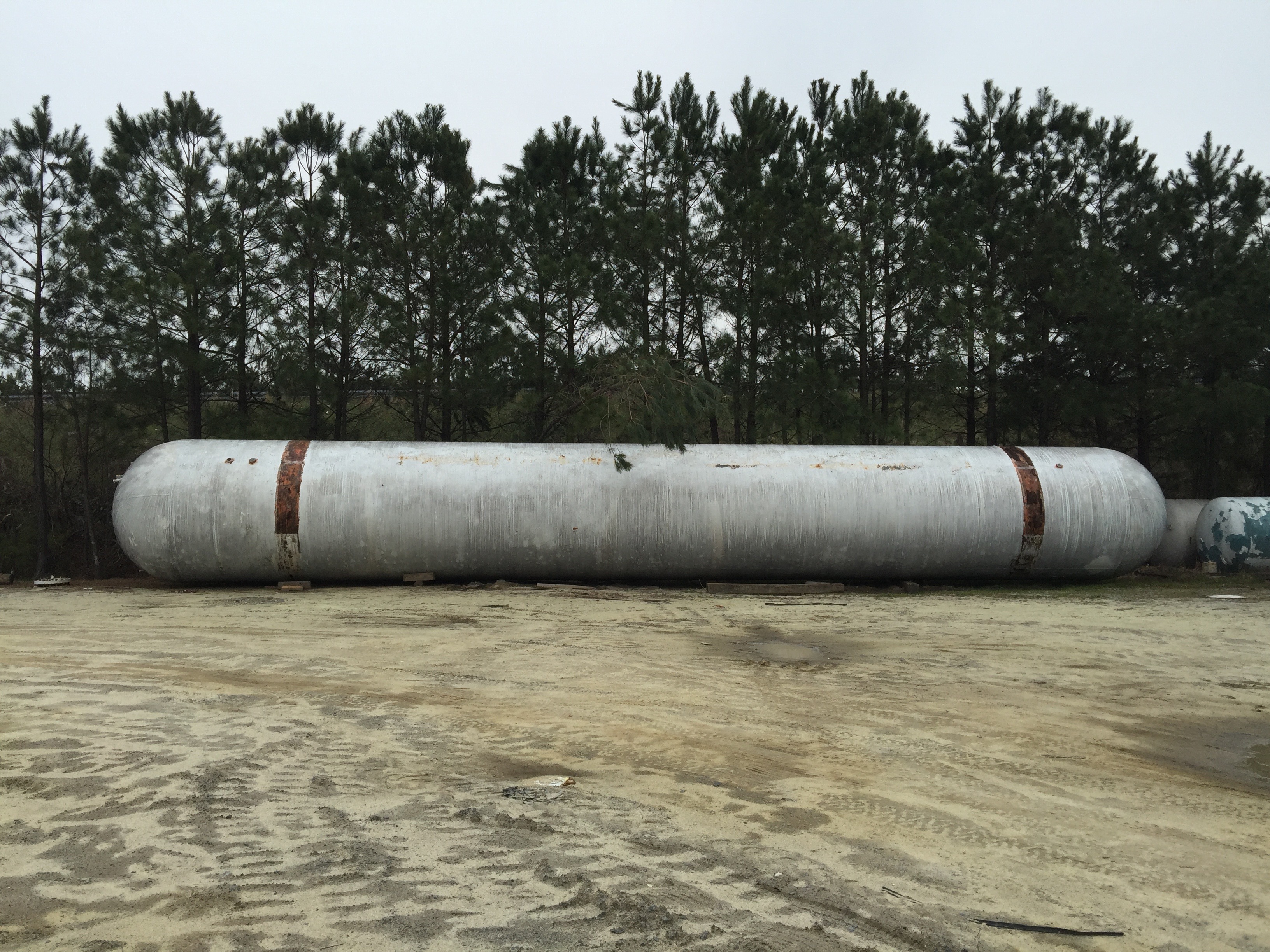 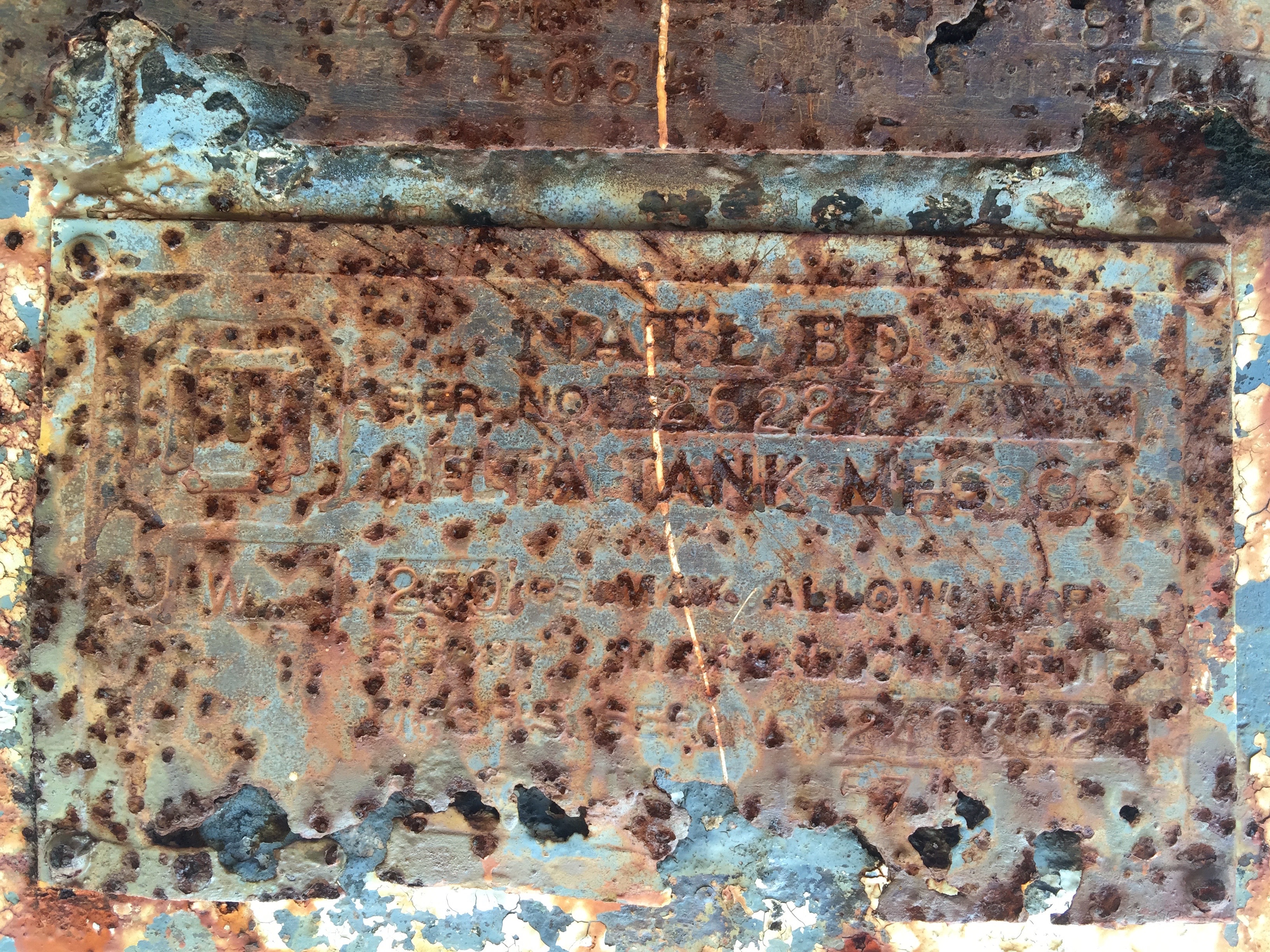 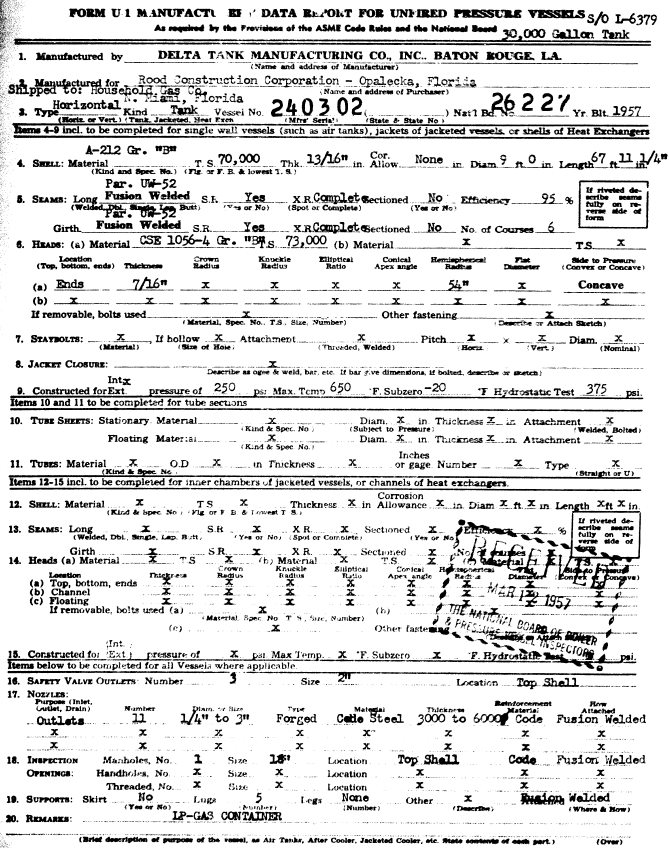 ManufacturerYearCapacityPSISerial Number/ National Board NumberDelta195730,000250240302/ 26227